 Studija slučaja Naziv studije slučajaEtno art PavlovićKljučne reči (meta tag)Etno, art, umetnički zanatiPripremioREDASPJezikSrpskiStudija slučajaStudija slučajaNeumorno se trudim da svi moji suveniri i predmeti budu orginalni, optočeni svojstvenim idejama, bazirani na Šumadiskoj tradiciji, nošnji, vezu i folkloru.Takođe i detaljima iz svakodnevnog života u Šumadiji.U mojoj maloj manufakturnoj radionici gde se sve stvara četkicom na samo meni znan i svojstven način.S’ljubavlju, pažnjom, voljom i željom pokušavam, a i uspevam da unesem dašak orginalnosti i svojsvenosti u svaki tradicionalni predmet Šumadije i da ga prilagodim današnjici.Vođena mišlju da je „PRIORITET BITI ONO ŠTO JESI“ potvrdilo je i društvo u kojem živim i radim.Ljubav prema mom poslu ne merim novcem već uzdasima i osmesima ljudi koji mi svakog dana ulivaju veru i nadu u ono sto stvaram!Neumorno se trudim da svi moji suveniri i predmeti budu orginalni, optočeni svojstvenim idejama, bazirani na Šumadiskoj tradiciji, nošnji, vezu i folkloru.Takođe i detaljima iz svakodnevnog života u Šumadiji.U mojoj maloj manufakturnoj radionici gde se sve stvara četkicom na samo meni znan i svojstven način.S’ljubavlju, pažnjom, voljom i željom pokušavam, a i uspevam da unesem dašak orginalnosti i svojsvenosti u svaki tradicionalni predmet Šumadije i da ga prilagodim današnjici.Vođena mišlju da je „PRIORITET BITI ONO ŠTO JESI“ potvrdilo je i društvo u kojem živim i radim.Ljubav prema mom poslu ne merim novcem već uzdasima i osmesima ljudi koji mi svakog dana ulivaju veru i nadu u ono sto stvaram!Referentni linkovihttps://etnoart.rs/www.facebook.com/u.t.etnoart.dacaInstagram: danijela_etnoart_pavlovic79Vrsta materijalaStudija slučaja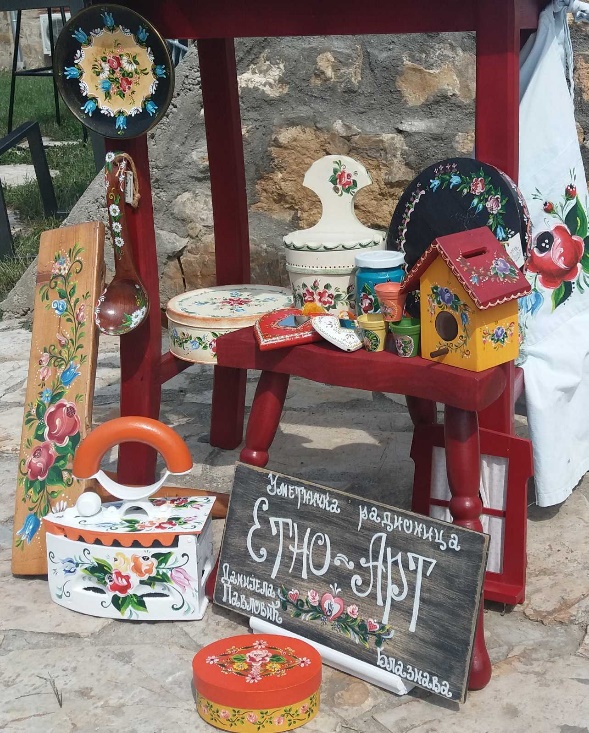 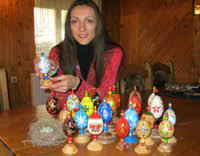 